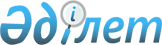 О ходе реализации решений Высшего Евразийского экономического совета от 19 декабря 2012 г. № 21 и от 29 мая 2013 г. № 30Решение Совета Евразийской экономической комиссии от 2 июля 2013 года № 37

      Приняв к сведению информацию члена Коллегии (Министра) по основным направлениям интеграции и макроэкономике Евразийской экономической комиссии Валовой Т.Д. о ходе реализации Решения Высшего Евразийского экономического совета от 19 декабря 2012 г. № 21 «О реализации основных направлений интеграции» и Решения Высшего Евразийского экономического совета от 29 мая 2013 г. № 30 «О направлениях дальнейшего развития интеграционных процессов», Совет Евразийской экономической комиссии решил:



      1. Просить правительства государств – членов Таможенного союза и Единого экономического пространства поручить министерствам иностранных дел разработать институциональную часть проекта Договора о Евразийском экономическом союзе.



      2. Евразийской экономической комиссии в срок до 15 июля 2013 г. направить государствам – членам Таможенного союза и Единого экономического пространства предварительный список изъятий и иных ограничений, в том числе барьеров, взаимного доступа субъектов предпринимательской деятельности на рынок государств – членов Таможенного союза и Единого экономического пространства (далее – Список), составленных на основе 17 соглашений Единого экономического пространства, Таможенного кодекса Таможенного союза и других договоренностей по формированию Единого экономического пространства.

      Просить правительства государств – членов Таможенного союза и Единого экономического пространства рассмотреть указанный Список и в срок до 15 августа 2013 г. представить предложения в Евразийскую экономическую комиссию.



      3. Настоящее Решение вступает в силу по истечении 10 календарных дней с даты его официального опубликования.Члены Совета Евразийской экономической комиссии: 
					© 2012. РГП на ПХВ «Институт законодательства и правовой информации Республики Казахстан» Министерства юстиции Республики Казахстан
				От Республики

БеларусьОт Республики

КазахстанОт Российской

ФедерацииС. РумасК. КелимбетовИ. Шувалов